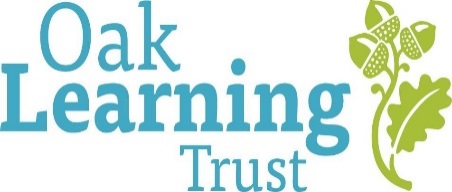 Person Specification – Attendance Lead and Family Support WorkerESSENTIALESSENTIALESSENTIALESSENTIALESSENTIALESSENTIALDESIRABLEDESIRABLEDESIRABLEATTRIBUTEATTRIBUTEStage IdentifiedATTRIBUTEStage IdentifiedQualifications & EducationNVQ 4 or equivalent qualification or experience in relevant discipline eg., attendance, welfare and family support.NVQ 4 or equivalent qualification or experience in relevant discipline eg., attendance, welfare and family support.AF/CWorking knowledge of relevant policies/codes of practice around school attendance and early helpAF/IGCSE English & Maths Grade A* - C or equivalentGCSE English & Maths Grade A* - C or equivalentAF/CExperience & KnowledgeWork constructively as part of a team, understanding school roles and responsibilities and your own position within these.Work constructively as part of a team, understanding school roles and responsibilities and your own position within these.AF/RAFExperience in working to improve attendance, with an understanding of issues that lead to poor attendanceExperience in working to improve attendance, with an understanding of issues that lead to poor attendanceAFExperience of supporting children and families in challenging circumstances Experience of supporting children and families in challenging circumstances AF/RExperience and ability to interpret national legislation and associated guidance, research best practice and incorporate into working practice / policies Experience and ability to interpret national legislation and associated guidance, research best practice and incorporate into working practice / policies AFAwareness of child protection issuesAwareness of child protection issuesSkillsE7E7Ability to organise personal time and work to deadlinesAbility to organise personal time and work to deadlinesAF/IE8E8Ability to record information in an accurate, logical and systematic mannerAbility to record information in an accurate, logical and systematic mannerAF/IE9E9Ability to communicate both orally and in writing to a wide range of audiences, including the ability to write clear, concise and accurate reportsAbility to communicate both orally and in writing to a wide range of audiences, including the ability to write clear, concise and accurate reportsAF/R/IE10E10Ability to maintain accurate records and follow/design recording systemsAbility to maintain accurate records and follow/design recording systemsAF/IE11E11IT literate, capable of using MS Word / Excel/SIMS and office packagesIT literate, capable of using MS Word / Excel/SIMS and office packagesAF/IE12E12Ability to self-evaluate learning needs and actively seek learning opportunities.Ability to self-evaluate learning needs and actively seek learning opportunities.AFPersonal AttributesE13E13Able to work cooperatively as part of a team, to remain calm under pressure, to form strong effective working relationships.Good sense of humourAble to work cooperatively as part of a team, to remain calm under pressure, to form strong effective working relationships.Good sense of humourAF/IE14E14Ability to abide by and follow school/Trust policies and proceduresAbility to abide by and follow school/Trust policies and proceduresAF/R/ISpecial RequirementsE15E15Reliable, with a flexible approach to workReliable, with a flexible approach to workAF/IE16E16Emotional resilience in working with challenging behaviours and attitudes to use of authority and maintaining disciplineEmotional resilience in working with challenging behaviours and attitudes to use of authority and maintaining disciplineAFE17E17Ability to access reliable transport in order to carry out the travel requirements of the postAbility to access reliable transport in order to carry out the travel requirements of the postAFE18E18Suitable to work with children and vulnerable familiesSuitable to work with children and vulnerable familiesDKey – Stage identifiedKey – Stage identifiedAFAFApplication FormApplication FormCCCertificatesCertificatesDDDisclosureDisclosureIIInterviewInterviewRRReferencesReferences